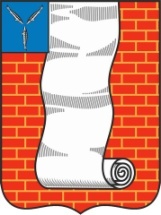  АДМИНИСТРАЦИЯКРАСНОАРМЕЙСКОГО МУНИЦИПАЛЬНОГО РАЙОНА САРАТОВСКОЙ ОБЛАСТИПРОЕКТ ПОСТАНОВЛЕНИЯ О выявлении правообладателя ранее учтенного объекта недвижимостиВ соответствии со статьей 69.1 Федерального закона от 13 июля 2015 года № 218-ФЗ «О государственной регистрации недвижимости», на основании Устава Красноармейского муниципального района Саратовской области, администрация  Красноармейского муниципального района  Саратовской области   ПОСТАНОВЛЯЕТ:1. В отношении жилого дома с кадастровым номером                                                                                                                                                                                                                                            64:43:040117:38 расположенного по адресу: Саратовская область, г. Красноармейск, ул. 8 Марта, д. 39, в качестве его правообладателя, владеющего данным объектом недвижимости на праве собственности, выявлен Зверев Алексей Александрович, …г.р., место рождения:…, паспорт серия…  № …, выдан…дата выдачи …., код подразделения…, СНИЛС…, зарегистрирован по адресу:…2. Право собственности на указанный в пункте 1 настоящего постановления объект недвижимости подтверждается…3. Указанный в пункте 1 настоящего постановления объект недвижимости не прекратил существование, что подтверждается актом осмотра от 12.09.2023г. № 7.        4. Отделу по архитектуре, градостроительству администрации Красноармейского муниципального района Саратовской области осуществить действия по внесению необходимых изменений в сведения Единого государственного реестра недвижимости.5. Настоящее постановление вступает в силу со дня его подписания.                     Глава Красноармейского муниципального района                                                                            А.И.ЗотовПРИЛОЖЕНИЕ к постановлению администрации Красноармейского муниципального района Саратовской области от                       №          .      АКТ ОСМОТРАздания, сооружения или объекта незавершенного строительствапри выявлении правообладателей ранее учтенных объектов недвижимости12.09.2023 г.                          	                                                                            № 7Настоящий акт составлен в результате проведенного 12.09.2023 г. в 14:25осмотра объекта недвижимости жилого помещения,               указывается вид объекта недвижимости: здание, сооружение, объект незавершенного строительствакадастровый (или иной государственный учетный) номер 64:43:040117:38 указывается при наличии кадастровый номер или иной государственный учетный номер (например, инвентарный) объекта недвижимостирасположенного по адресу: Саратовская область, г. Красноармейск, ул. 8Марта, д. 39,указывается адрес объекта недвижимости (при наличии) либо местоположение (при отсутствии адреса)на земельном участке с кадастровым номером 64:43:040117:11(при наличии)расположенном по адресу: Саратовская область, г. Красноармейск, ул. 8Марта, д. 39,указывается адрес или местоположение земельного участкакомиссией администрации Красноармейского муниципального района Саратовской областиуказывается наименование органа исполнительной власти субъекта Российской Федерациив составе: начальника отдела по архитектуре, градостроительству - Бесулиной Екатерины Сергеевны, специалиста высшей категории - Карповой Светланы Сергеевныприводится состав комиссии (фамилия, имя, отчество, должность каждого члена комиссии (при наличии)без присутствия лица, выявленного в качестве правообладателя указанного ранее учтенного объекта недвижимости                                          При осмотре осуществлена фотофиксация объекта недвижимости. Материалы фотофиксации прилагаются.Осмотр проведен с применением технических средств - телефона (OPPO A74).указать нужное: "в форме визуального осмотра", "с применением технических средств", если осмотр проведен с применением технических средств, дополнительно указываются наименование и модель использованного технического средстваВ результате проведенного осмотра установлено, что ранее учтенныйобъект недвижимости существует.(указать нужное: существует, прекратил существование)ПРИЛОЖЕНИЕ к акту осмотра здания, сооруженияили объекта незавершенного строительства при выявлении правообладателя ранее учтенных объектов недвижимости от  12.09.2023Фототаблица (Саратовская область, г. Красноармейск, ул. 8Марта, д. 39)от№г. КрасноармейскПредседатель комиссии:_________________________________       (подпись )     .             Бесулина Е.С.     .начальник отдела по архитектуре, градостроительствуЧлены комиссии:_________________________________       (подпись )     .                      Карпова С.С.    .                   специалист высшей категории _________________________________       (подпись )     .             Кузьменко А.В.    .глава МО г. Красноармейск   